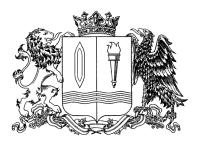 Ивановская областьФурмановский муниципальный районСОВЕТ ФУРМАНОВСКОГО ГОРОДСКОГО ПОСЕЛЕНИЯЧетвертого созываРЕШЕНИЕот 27 мая 2021 года								                       № 25Об установлении денежной компенсации за наем (поднаем) жилых помещений собственникам (нанимателям) жилых помещений в многоквартирных домах, признанных аварийными и расположенными на территории Фурмановского городского поселения	В целях обеспечения безопасных условий проживания собственников (нанимателей) жилых помещений в многоквартирных жилых домах, признанных аварийными и расположенными на территории Фурмановского городского поселения, на основании части 5 статьи 20 Федерального закона от 06.10.2003 N 131-ФЗ "Об общих принципах организации местного самоуправления в Российской Федерации", руководствуясь Уставом Фурмановского городского поселения Фурмановского муниципального района Ивановской области, Совет Фурмановского городского поселенияРЕШИЛ: 1. Установить ежемесячную денежную компенсацию за наем (поднаем) жилых помещений собственникам (нанимателям) жилых помещений в многоквартирных домах, признанных аварийными и расположенными на территории Фурмановского городского поселения. 2. Денежная компенсация, предусмотренная в пункте 1 настоящего Решения, устанавливается в размере ежемесячной платы за наем (поднаем) одного жилого помещения, предусмотренной договором найма (поднайма) жилого помещения, но не более:1000 рублей - в случае, если собственник (наниматель) занимал одну комнату в коммунальной квартире в аварийном многоквартирном доме;1500 рублей - в случае, если собственник (наниматель) занимал две комнаты в коммунальной квартире в аварийном многоквартирном доме;2500 рублей - в случае, если собственник (наниматель) занимал однокомнатную квартиру в аварийном многоквартирном доме;3500 рублей - в случае, если собственник (наниматель) занимал двухкомнатную квартиру в аварийном многоквартирном доме.3. Установить, что денежная компенсация, предусмотренная в пункте 1 настоящего Решения, является расходным обязательством администрации Фурмановского городского поселения.4. Порядок предоставления и выплаты денежной компенсации, предусмотренной в пункте 1 настоящего Решения, устанавливается администрацией Фурмановского муниципального района. 5.    Настоящее Решение вступает в силу со дня его официального опубликования.        6. Опубликовать настоящее Решение в официальном источнике опубликования муниципальных правовых актов и иной официальной информации Совета Фурмановского городского поселения «Городской вестник» и разместить на официальном сайте Фурмановского муниципального района (www.furmanov.su) в информационно-телекоммуникационной сети «Интернет».  Глава Фурмановского городского поселения                                          Т.Н. Смирнова 